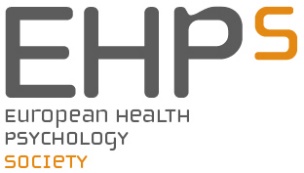 EHPS FELLOW APPLICATION/NOMINATION FORM(This should be completed for yourself if you are applying for election to EHPS Fellow, or with details of the person you are nominating) Name: 		             Photo: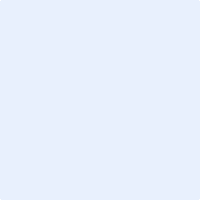 EHPS Membership Number:		Duration of membership:  years, from YEAR Current Job Title:		Department, Institute:  	Email:			Link to personal webpage: The case for your application / nominationPlease provide details of the substantial contributions which you /your nominee have made to the scientific and professional development of health psychology in your country and to the EHPS in the appropriate sections below.Please do not exceed 1 page for each section and make sure that you refer to evidence for your statementsScientific contributionPlease outline your/your nominee’s main scientific contribution to Health Psychology, citing appropriate evidence. Please note that the emphasis should be on the importance of the scientific contribution rather than on metrics (such as number of publications and citations, impact factor, etc.).  (1 page max.)Professional contributionPlease outline your/your nominee’s main professional contribution to Health Psychology, citing appropriate evidence. (1 page max.)Contribution to EHPSPlease outline your/your nominee’s main contribution to the EHPS, citing appropriate evidence. (1 page max.)2.	ProposersThe proposers should be EHPS members, who have read this Fellow application and indicate their willingness to support this application by signing this form:1st Proposer					Name				             Title				Position, Dept., Institute		E-mail				Signature	 		___________________________________________2nd ProposerName				             Title				Position, Dept., Institute		E-mail				Signature	 		___________________________________________PLEASE SEND THIS COMPLETED APPLICATION FORM, A FULL CURRICULUM VITAE, and the REFEREE FORM TO: Sharon Cahill, the EHPS Administrator, email: admin@ehps.netNO LATER THAN OCTOBER 31st